Laweiplein 1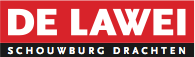 9203 KL Drachten(0031) (0) 512 33 50 00 Reception(0031) (0) 512 33 50 60 Technical departmenttechniek@lawei.nl  Roel Oostrazaal: technical specifications, measurements, facilities.Stage		Width							14mHeight							12.20mDepth including proscenium			9.5mDepth excluding proscenium 			6.5mDepth proscenium					3mProscenium arch minimum w x h		8 x 4.75mProscenium arch maximum w x h  	         11 x 4.75mBest practice width					9mOrchestra pit					noFirecurtain						noLoading dock					Navigation addres: Laweiplein 1Loading elevator					5.50 x 2.20 x 2.75m (d x w x h)Fly bars					Length						14,5 mHand operated bars				28  	75kgMotors						10  	200kgAdvance bar						1    	250kgSide fly bars: 2 left and 2 right			4    	75kgHeights		Side bridges						7mProscenium arch					4.75mLowest point wings					3.5mSoft goods		Colour is night blue4 sets of legs					7 m3 borders						2.5 m1 black backdrop on rail1 white backdrop 1 black gauze1 night blue dropSeating	Front auditorium					207Rear auditorium					151   There is a division curtainWheelchair						    8Balcony						114LightingHall catwalk		15x 	2 kw Niethammer zoomprofile  HPZ 215   15-40°Coves per side	2x	2 kw Niethammer zoomprofile  HPZ215    15-40°	Portal 			8x 	2 kw ADB PC   8-48°			6x 	1 kw Niethammer zoomprofile  HPZ 115   15-38°Under portal  	5x 	1 kw Strand PCManteau per side 	2x 	1 kw Niethammer zoomprofile HPZ 1152x 	1 kw Strand PCHorizon		5x 	4 colours 1 kwLighting desk		Compulite Spark-topAdditional lighting		Sixbar PAR64 CP62			  4Par64 CP62				  81 kw Niethammer HPZ115	  6	15-38°1 kw Selecon PC			10Use of additional lighting to be discussed (also used for other halls)PowerStageright	1x 32 ampère/380 voltsStageleft	1x 63 ampère/380voltsSound				Room system			Acoustic LineMain PA				2x CT 12 per side Center				2x CT 12Sub					2x CB 215Processing				Xilica XP 4080Inputs					L/R, L/R/sub, L/R/center or L/R/center/subMonitor*		KS audio passive monitors: 10 inch, 12 inch en 15 inchSounddesk*Analog	Midas VeniceF 24 ch, Soundcraft M4 en M8Digital	 	Allen&Heath QU-16, Midas Pro2c, Yamaha LS9Microphones wireless*8x	Sennheiser EW300 G3  Frequency range B 626-6688x 	e865 Handheld8x 	SK300 Beltpack  4x	DPA d:fine6x 	DAP EH 22x 	Sennheiser MKE2 blackMicrophones and DI’s*Shure		SM52b, SM56b, SM57, SM57b, SM58, SM58b, SM87, SM91bSennheiser	421, e604, e906, ME35, ME66, MD 808-UNeumann	KM184, KMS105AKG		C214B, C414B, C452 EB, D112Radial		J48, JDI DuplexKlark Teknik	DN100Arx		Audibox usb DI*Use of desks, monitors and mics to be discussed (also used for other rooms)Dressing rooms and artist green roomThe Roel Oostrazaal is equipped with 4 dressing rooms, one featuring a private shower and toiletFor the other rooms showers and toilets are close byEach room includes mirrors with lighting, lockers, a sink and 4 to 8 dressing stationsThe artist greenroom is available for eating, drinking and preparing foodYou can make use of plates & cutlery, an oven, microwave and an electric stoveThere is power available for additional kitchen equipment (32a/380v or 16a/220v) 